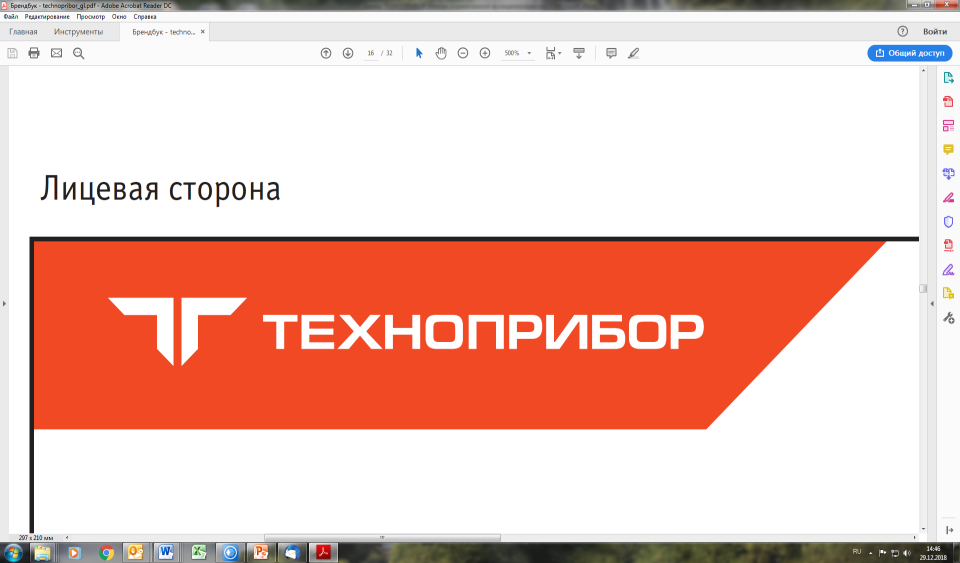 Опросный лист для заказа переносного анализатора «ЛИДЕР-600».Лист заполнил (Ф.И.О., должность):_________________________________________________Организация:____________________________________________________________________Конечный Заказчик:______________________________________________________________Тип закупки (тендер, прямая закупка):_______________________________________________Ориентировочный срок поставки :__________________________________________________Тел: _________________________; e-mail:__________________________Заполненные опросные листы  просьба отправлять на адреса: marketing@tehnopribor.ru; info@tehnopribor.ru*)Выберите измеряемые параметры *(Не более одного параметра из каждой ячейки)Выберите измеряемые параметры *(Не более одного параметра из каждой ячейки)Выберите измеряемые параметры *(Не более одного параметра из каждой ячейки)Выберите измеряемые параметры *(Не более одного параметра из каждой ячейки)Выберите измеряемые параметры *(Не более одного параметра из каждой ячейки)Выберите измеряемые параметры *(Не более одного параметра из каждой ячейки)Выберите измеряемые параметры *(Не более одного параметра из каждой ячейки)Температура
NapXpHОВПH2O2Выберите диапазон измеренийВыберите диапазон измеренийТемпература 0-100 °СNa0-20 г/лNa0-76 г/лpH0-12 pH (0-100 °С)pH0-14 pH (20-100°С)ОВПОт -2,5  до +2,5ВH2O20-2 мг/лH2O20-20мг/лВыберите вещество ( при выборе pX)Выберите вещество ( при выборе pX)Выберите вещество ( при выборе pX)Выберите вещество ( при выборе pX)Выберите вещество ( при выборе pX)К+Li +
Ag+NH4+Cl-F-I-Br-NO3-ClO4-CN-CNS-Cu+2Ca+2Mg+2Ca+2MG+2Pb+2Ba+2Cd+2Hg+2S-2CO3-2SO4-2NO-2Fe3+Включить в комплект поставки:Лабораторный штатив для электродовМПК-01 (для поверки и калибровки датчиков кислорода или водорода)МПК-02, с компрессором (для поверки и калибровки датчиков кислорода или водорода)Реактивы для датчика рНРеактивы для датчика NaРеактивы для датчика pX (в соответствии с заказом)Дополнительный набор для обслуживания датчика кислорода или водородаДополнительный комплект аккумуляторовНе включать в комплект:Измерительную ячейкуДатчикиpH  =  водородный показательОВП  =  окислительно-восстановительный потенциалNa  =  концентрация ионов натрияpX  =  активность ионовН2 = концентрация растворенного водорода О2 = концентрация растворенного кислорода